Message from Miss Wellings and Matt re. Using Clarion at Home!As mentioned in your child’s class Curriculum Newsletter, here is a great opportunity for them to make music at home during the COVID-19 lockdown. As an Open Orchestras school, we’ve been given increased access to the award-winning ClarionTM instrument until 31 August 2020. During this period, it is free for all our students to try and play at home - whether they currently participate in our school orchestra or not. You don’t need any musical skills to try it!ClarionTM is an expressive accessible instrument developed for young disabled people by charity Open Up Music. Downloadable on iPad or Windows PC devices, it works seamlessly with Eyegaze computers and can be played using movement from any part of the body, including fingers or eye movement (like Ella here https://bit.ly/ClarionplayerElla). 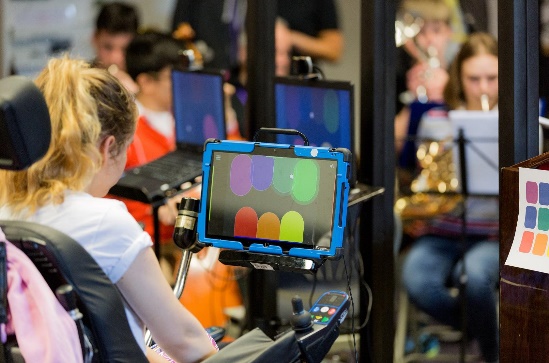 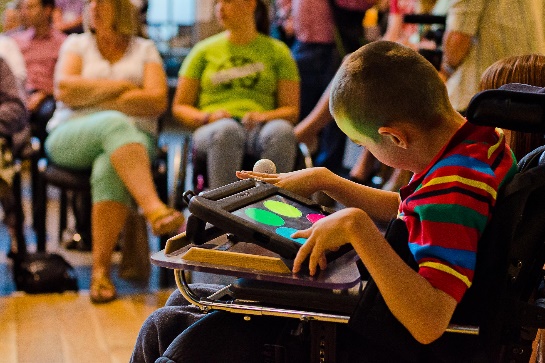 How do I download the ClarionTM at home?Head over to the ClarionTM website at https://bit.ly/clarionmusic and watch one of the short videos on the Download page. That will show you how to download and install ClarionTM for either iPad or Windows devices. There are also a few videos on the website to help you get started making music. Open Up Music will continue adding films to the website over the summer. Once you have downloaded and installed ClarionTM, you will need the following login details to start using it (don’t forget to include the full stops in the password!)Username: Summer2020Password: start.group.745Finally: if you experience any problems downloading and using ClarionTM, please email info@openupmusic.org or get in touch with me (Steph Wellings) at srw31@chadsgrove.worcs.sch.uk 